TO ALL HOST AND NON HOST CLUBS  According to ASAC By-Law changes made in 2006, 2012, and 2018 each NON HOST CLUB, fishing ASAC sanctioned tournaments may choose which event will not count for ASAC points.  A second, third, and fourth choice is encouraged so that in the event the first choice tournament is cancelled, for any reason, the NON HOST club retains control of which tournament will not count.  If a drop is not chosen, or if only one or two tournaments are chosen and get canceled, the ASAC board will randomly draw the “drop” tournament for the NON HOST club at the final tournament of the season.  The NON HOST club will be notified prior and will be able to have a representative(s) witness the drawing. All HOST CLUB “drop” will be their own tournament.  HOST CLUBS are encouraged to choose a second, third, and fourth tournament which will not count for points in the event their tournament is cancelled.  If additional tournaments are not chosen, and the host clubs tournament gets canceled, for any reason, then the ASAC board will randomly choose the HOST CLUBS “drop” in the same manner detailed above. Completed forms must be submitted to the ASAC Secretary, currently Jane Jefferys, by April 15th, 2024.  It’s suggested that the form be emailed to jandjjefferys@comcast.net so that the HOST/NON HOST has a record of it being submitted.  Mailing of the form (24 Lake Vista Drive, Cape May Courthouse, NJ 08210), or handing in of the form at the Presidents or Annual meeting, and other means is acceptable but the HOST/NON HOST club is encouraged to keep a copy and document proof of submittal. FOR NON HOST CLUBS: We, _____________________________________ Fishing Club pick the  ___________________________ Tournament for our points not to count. FOR HOST & NON HOST CLUBS: Our second choice is:__________________________________tournament. Our third choice is:__________________________________tournament. Our fourth choice is:__________________________________tournament. Our fifth choice is:__________________________________tournament. Submitted By:  _______________________________________ Team Name:  ________________________________________ Date:  __________ 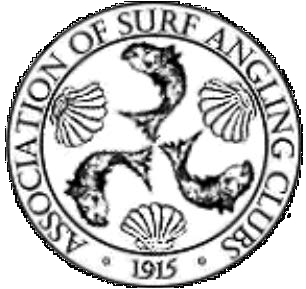 ASSOCIATION OF SURF ANGLING CLUBS 2024